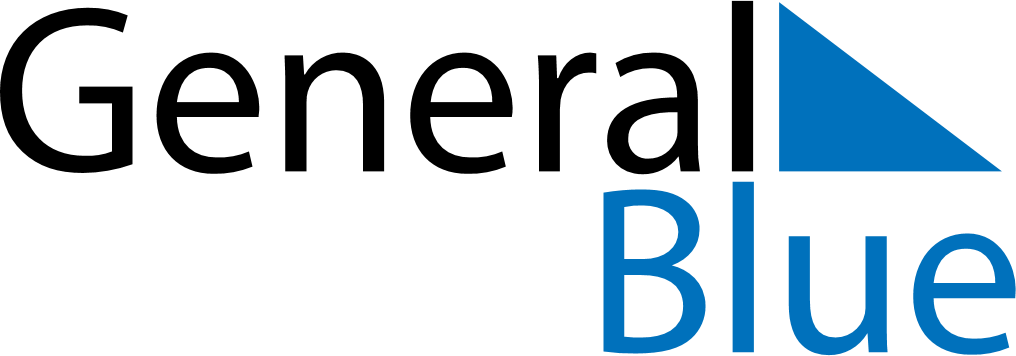 Venezuela 2018 HolidaysVenezuela 2018 HolidaysDATENAME OF HOLIDAYJanuary 1, 2018MondayNew Year’s DayJanuary 6, 2018SaturdayEpiphanyJanuary 15, 2018MondayTeacher’s DayFebruary 12, 2018MondayCarnivalFebruary 13, 2018TuesdayShrove TuesdayMarch 19, 2018MondaySaint JosephMarch 26, 2018MondayHoly WeekMarch 29, 2018ThursdayMaundy ThursdayMarch 30, 2018FridayGood FridayApril 1, 2018SundayEaster SundayApril 19, 2018ThursdayDeclaration of IndependenceMay 1, 2018TuesdayLabour DayJune 24, 2018SundayBattle of CaraboboJuly 5, 2018ThursdayIndependence DayJuly 24, 2018TuesdayBirthday of Simón BolívarAugust 3, 2018FridayFlag DaySeptember 11, 2018TuesdayOur Lady of CoromotoOctober 12, 2018FridayDay of Indigenous ResistanceNovember 1, 2018ThursdayAll Saints’ DayNovember 2, 2018FridayAll Souls’ DayDecember 8, 2018SaturdayImmaculate ConceptionDecember 10, 2018MondayVenezuelan Air Force DayDecember 24, 2018MondayChristmas EveDecember 25, 2018TuesdayChristmas DayDecember 31, 2018MondayNew Year’s Eve